Martfű Város Önkormányzata Képviselő-testületének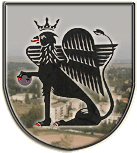 Oktatási, Művelődési, Sport, Civil és Egyházi Kapcsolatok Bizottsága Elnökétől-----------------------------------------------------------------------------------------MEGHÍVÓMartfű Város Önkormányzata Képviselő-testületének Oktatási, Művelődési, Sport, Civil és Egyházi Kapcsolatok Bizottsága 2019. január 30-án (szerda) 1300 órai kezdettel soros ülést tart a városháza tanácskozó termében (Martfű, Szent István tér 1.), melyre tisztelettel meghívom. Napirendi javaslat: Javaslat az önkormányzat 2019. évi költségvetésére (I. forduló)Előterjesztő: Dr. Papp Antal polgármester Előterjesztés a Játékvár Óvoda és Bölcsőde intézmény óvodái és bölcsődéje nyári zárva tartásának meghatározásáraElőterjesztő: Dr. Papp Antal polgármesterElőterjesztés a Játékvár Óvoda és Bölcsőde bölcsődei, óvodai beiratkozás időpontjának meghatározásáraElőterjesztő: Dr. Papp Antal polgármesterJavaslat az Oktatási, Művelődési, Sport, Civil és Egyházi Kapcsolatok Bizottság 2019. évi munkatervéreElőterjesztő: Rágyanszky István a bizottság elnöke Egyéb kérdések Martfű, 2019. január 22.																												Rágyanszky István sk.												bizottsági elnök Valamennyi nyilvános napirendi pont tárgyalásához meghívottak: bizottsági tagok, állandó meghívottak,Dr. Papp Antal polgármester Szász Éva Polgármesteri Hivatal JegyzőjeHegedűsné Blaskó Anikó AljegyzőKontra Lajos irodavezető1. napirendi pont tárgyalásához meghívottak: az Önkormányzati Intézmények vezetőitKiadmány hiteléül: Martfű, 2019. január 22.Körmendi Andrásné főelőadó